EducationDirector of Education: Mhairi Shaw DCECouncil Offices, 211 Main Street, BarrheadEast Renfrewshire, G78 1SYSt Joseph’s Primary SchoolHead Teacher: Suzanne MartinOliphant Crescent, Busby, Glasgow, G76 8PTPhone: 0141 570 7380Email: headteacher@st-josephs.e-renfrew.sch.uk14th May 2018Dear P7 parent/carer2018 Leavers’ CeremonyThis year’s leavers’ ceremony at the school on Tuesday 26th June 2018 is scheduled from 1:15-3:05pm in the gym hall. In order for all pupils to be able to have guests present, we suggest a maximum of 2 guests per pupil.Please use the tear off slip below to indicate the arrangements for your child after the ceremony and return by Friday 1st June 2018.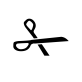 ==========================================================================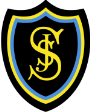 2018 Leavers’ Ceremony  PUPIL:______________________________________________    CLASS_____________Please tick the appropriate box below :A FAMILY MEMBER WILL BE ATTENDING THE CEREMONY AND MY CHILD WILL LEAVE WITH HIM/HERORMY CHILD WILL MAKE THEIR OWN WAY HOME